 ONPA “Olaines Sociālais dienests”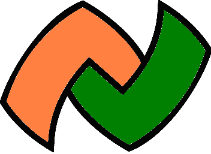 VAKANCE “SOCIĀLAIS DARBINIEKS/-CE DARBAM AR ĢIMENĒM AR BĒRNIEM”Olaines novada pašvaldības aģentūra “Olaines Sociālais dienests” aicina pieteikties uz vakanto Sociālā darbinieka darbam ar ģimenēm ar bērniem amatuPrasības pretendentam: • otrā līmeņa profesionālā augstākā vai akadēmiskā izglītība sociālajā darbā vai karitatīvajā sociālajā darbā; • vēlama darba pieredze sociālajā darbā ar ģimenēm ar bērniem;• ļoti labas komunikācijas un motivēšanas spējas;• spēja patstāvīgi pildīt amata pienākumus un pieņemt lēmumus savas kompetences ietvaros;• prasme strādāt komandā un veicināt sadarbību;• spēja strādāt dinamiskos un mainīgos darba apstākļos;• teicamas valsts valodas zināšanas un krievu valodas zināšanas saziņas līmenī;• labā lietotāja līmenī strādāt ar datoru un programmu “SOPA”.Galvenie amata pienākumi: • izvērtēt ģimenes sociālās problēmas un to cēloņus, sadarbībā ar kolēģu komandu izstrādāt individuālo ģimenes sociālās rehabilitācijas plānu;• piesaistīt nepieciešamos resursus, sniedzot ģimenes vajadzībām atbilstošu sociālpsiholoģisko atbalstu;• veicināt bērnu aprūpes veicēju spēju uzņemties atbildību par bērniem;• atspoguļot darba procesu un sasniegto rezultātu dinamiku atbilstoši sociālā gadījuma vadīšanas dokumentācijas prasībām;• atbalsta un izglītojošo grupu vadīšana.Darba alga (bruto) – 868 eiro (pārbaudes laikā) līdz 988 eiro.Darba slodze – pilna laika darbs.Pretendents līdz 2019. gada 30. augustam aicināts iesniegt:
• amatam motivētu pieteikumu,• profesionālo aprakstu (CV),• izglītību apliecinošo dokumentu kopijas,• atsauksmes vai ieteikumus no iepriekšējās vai esošās darbavietas vai profesionālajā aprakstā norādīt personu kontaktinformāciju, kuras var sniegt rekomendāciju,sūtot elektroniski uz e-pasta adresi soc.dienests@olaine.lv vai iesniedzot personīgi Olaines novada pašvaldības aģentūrā “Olaines Sociālais dienests” (220. kab.) Zemgales ielā 33, Olainē, Olaines novadā, LV-2114. Jau iepriekš pateicamies par ieinteresētību un atsaucību. Sazināsimies ar pretendentiem, kuri atbilst izvirzītajām prasībām.